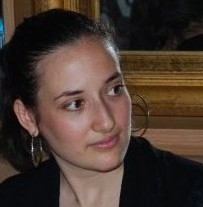 Κατερινα ΦραϊδάκηΗ κυρία Κατερίνα Φραϊδάκη είναι διδάκτορας του τμήματος Διοικητικής Επιστήμης και Τεχνολογίας του Οικονομικού Πανεπιστημίου Αθηνών, κύρια ερευνήτρια (senior researcher) και συντονίστρια των δράσεων Ηλεκτρονικού Εμπορίου (eCommerce Coordinator) στο Εργαστήριο Ηλεκτρονικού Επιχειρείν- ELTRUN. Έχει πτυχίο από το τμήμα Μάρκετινγκ και Επικοινωνίας του Οικονομικού Πανεπιστημίου Αθηνών και MSc στην Ανάλυση, Σχεδιασμό και Διοίκηση Πληροφοριακών Συστημάτων από το London School of Economics (LSE). Από το 2010 είναι επιστημονική υπεύθυνη των ετήσιων ερευνών του ELTRUN για τη συμπεριφορά των online Ελλήνων καταναλωτών και  των χρηστών social media, καθώς  και για την αξιολόγηση των Ελληνικών ηλεκτρονικών καταστημάτων. Έχει εκπονήσει πλήθος μελετών για την Κοινωνική Δικτύωση και το Ηλετρονικό Εμπόριο. Επιστημονικές εργασίες της έχουν παρουσιασθεί σε εθνικά και διεθνή συνέδρια. Το 2011 και το 2013 έλαβε το Best paper award, για την μελέτη της στο Ηλεκτρονικό Εμπόριο και το e-health αντίστοιχα. Τέλος, είναι μέλος του Δ.Σ.  και έχει την θέση του ταμία, στον Ελληνικό Σύνδεσμο Ηλεκτρονικού Εμπορίου - GRECA (Greek e-Commerce Association). 